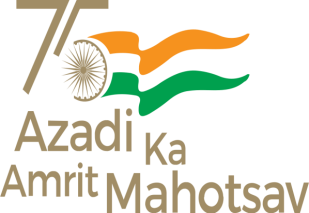 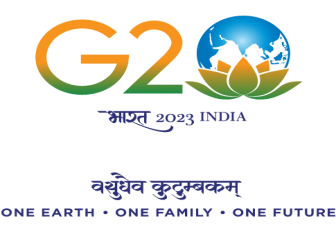 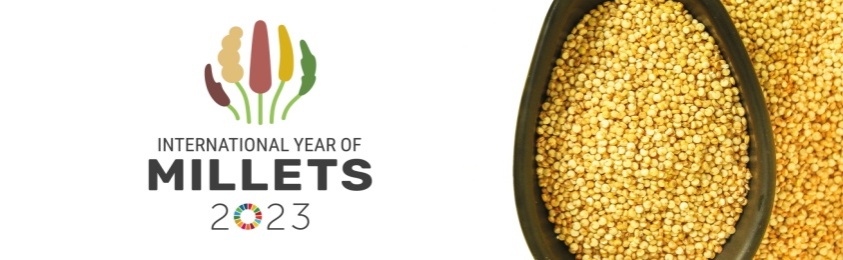 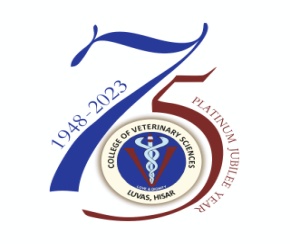 DIGITAL DIARY 2023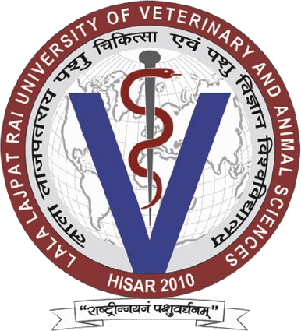 LALA LAJPAT RAI UNIVERSITY OFVETERINARY AND ANIMAL SCIENCESHISAR- 125004 (HARYANA)Lala Lajpat Rai University of Veterinary and Animal Sciences, HisarLala Lajpat Rai University of Veterinary and Animal Sciences came into existence on December 1, 2010 in pursuance of the Haryana Act No. 7 of 2010 notified on April 7, 2010. College of Veterinary Sciences and College of Animal Sciences, which were earlier the constituent colleges of Chaudhary Charan Singh Haryana Agricultural University (CCSHAU), Hisar, were merged as College of Veterinary Sciences and became the constituent college of the newly established University. The College of Veterinary Sciences at Hisar, which was shifted from Lahore post-independence, has a glorious past and is among the top most veterinary institutions in India. Through its academic excellence, the College has produced great human resource. A large number of its alumni have occupied in the past and continue as topmost functionaries in the most prestigious academic and research institutions in India and abroad. Apart from this, the graduates and postgraduates of this College have contributed to the White Revolution and food security in the state and the country. The University is currently located inside the CCSHAU Campus at Hisar on the National Highway No. 10, about 172 KM North-West of Delhi. It is planned to come up with a state of the art green campus of the university at a newly allotted site which is 19 KM far from city on Chandigarh and Sirsa road bye-pass.Mandate of the UniversityImparting education in different branches of veterinary sciences, animal sciences, fishery sciences and allied sciences as it may determine from time to time.Further advancement in learning and research in veterinary sciences, animal sciences, fishery sciences and other allied sciences and to undertake extension of such specialized knowledge to the needy people,To undertake study in marketing strategies of livestock and livestock products, conservation of livestock breeds and wild animals,To liaison and establish vital linkage with the concerned Departments of Animal Husbandry, Fisheries and Dairy Development of the State Government and Union Government, National and International Research Institutes specialized in the field of Veterinary and Animal Sciences, Fishery Sciences and allied sciences with a view to keep abreast of the latest technology,To raise level of veterinary studies to international standards.Other objectives as the Board may determine from time to time.The College of Veterinary Sciences has been playing a crucial role in the development of livestock sector as an instrument of rural development through its multifarious activities. The broader mandate of the college is to improve animal health and increase production through creative higher education and research in veterinary sciences. Teaching and research in the college are aimed at catalyzing environment friendly sustainable animal health and production leading to poverty alleviation and upliftment of living standards of farmers. Veterinary education not only seeks or cultivates knowledge but provides a veterinarian with skills and competence to lead a society towards progress.The college has organized departments with well qualified faculty and modern laboratory infrastructure suitable for practical training of veterinary professionals in the following 17 departments. Veterinary AnatomyVeterinary Physiology & BiochemistryVeterinary Public Health & EpidemiologyVeterinary Pharmacology & ToxicologyVeterinary PathologyVeterinary and Animal Husbandry Extension EducationVeterinary MicrobiologyVeterinary ParasitologyAnimal BiotechnologyVeterinary Gynaecology and ObstertricsVeterinary Surgery & RadiologyVeterinary MedicineLivestock Production and ManagementAnimal Genetics and BreedingAnimal NutritionLivestock Products TechnologyLivestock Farm ComplexBesides these departments, it has a Veterinary Clinical Complex equipped with modern multidisciplinary infrastructure for diagnosis and treatment of infectious and non-infectious diseases of livestock and poultry. It provides round the clock service for treatment and care of the sick animals. In addition, the Ambulatory Clinics provides services to the animals of some of the adjoining villages. A central laboratory has also been established in the college with the mandate of laboratory diagnostic for infectious diseases of microbial origin and also for the maintenance and storage of microbial pathogens for future use. This college has also a Wildlife Health Centre which focuses on problems related to wildlife health. The teaching and research methodology of the college are also supported by an excellent Disease Free Small Animal House facility, which provides laboratory animals to the university institutions as well as to other institutions.The college has an impressive infrastructure suitable for research on the frontier areas of veterinary and animal sciences. One of the most serious deterrents to livestock production is the menace of animal diseases of a wide variety affecting all species of farm animals through out the year and inflicting heavy mortality and morbidity. There are a wide range of viral, bacterial and parasitic diseases which assume acute and chronic forms and undermine livestock health and production in Haryana. In the past couple of years biotechnological approaches such as hybridoma technology, polymerase chain reaction and DNA probes are being evaluated for diagnosis of livestock diseases. For providing disease investigation and diagnostic services to livestock and poultry owners, there are seven outstation disease investigation laboratories located at various district headquarters. The college has in-house Ethical Committee which is mandated to look after the animal welfare issues while conducting research on animals.The University is having a big animal Farm and maintaining different breeds/strains of Livestock and Poultry.Number of Animals and Birds at LUVAS FarmUniversity has also an Institute of Para-Veterinary Sciences with the mandate of improvement in Animal Health by producing trained & skilled para vets and offers two diploma courses.Recently, one more college in the name of College of Dairy Science & Technology for the development of Dairy Technology in the State is fully functional having intake of 26 seats in current session.The University offers following academic programmes under different institutions as:College of Veterinary Sciences:Doctorate of Philosophy (Ph.D.) in 18 specialitiesMaster of Veterinary Sciences (M.V.Sc) in 18 specialitiesBachelor of Veterinary Sciences and Animal Husbandry (B.V.Sc. & A.H.)College of Dairy Science & Technology: B. Tech in Dairy TechnologyInstitute of Para-Veterinary SciencesVeterinary and Livestock Development Diploma (VLDD)Diploma in Veterinary Laboratory Technology (DVLT)Affiliated Private CollegesApex Institute of VLDD, Bidhai Khera, Tohana, FatehabadBhumika Institute of Veterinary Sciences, Sigra, MahendergarhIdeal Veterinary College, Siwani Road, Singhani, BhiwaniInternational Institute of Veterinary Education & Research, Bahu Akbarpur, RohtakJanta Institute of Veterinary Sciences, Butana, SonepatM. R. College of Veterinary Sciences, Hasanpur, JhajjarR.S.M. Veterinary Institute, Bhambhewa, Safidon, JindSDS College of Animal Sciences, Damkora Road, TohanaShaheed Baba Deep Singh College of Veterinary Sciences, Vill, Ahrewan Tehsil Ratia Distt. FatehabadShree Ram College of Veterinary Sciences, NH-3, Mouli, Barwala, PanchkulaTagore College of Veterinary Sciences, Dhigawa Jattan, Loharu, BhiwaniRESEARCH	The Directorate of Research is the Nodal Agency for planning, implementation and monitoring research activities in different disciplines of constituent colleges and outreach research stations of the University. The Directorate is headed by the Director of Research who is assisted by Co-ordinator Research (Planning and Monitoring) and a task force team of scientists from various departments/disciplines. The University is undertaking multidisciplinary research in the field of Veterinary Sciences, Animal Sciences and Dairy Sciences at different departments/disciplines of various colleges i.e. College of Veterinary Science & College of Dairy Science, Regional Research Centre on Foot-and Mouth Disease College Central Laboratory (college of Veterinary Science) situated at campus Hisar as well as outreach Regional Referral Veterinary Diagnostic and Extension Centres (RVDECs) now known as Haryana Pashu Vigyan Kendras (HPVKs), Disease Investigation Laboratories at outstations/K.V.Ks (Sirsa, Ambala, Mahendergarh, Uchani (Karnal), Jind, Bhiwani and Rohtak) stations situated in different agro-climatic zones of the State for generation of need based, location specific technologies through multidisciplinary approach and also to verify/validate technologies generated at the main centre. TheGovt. Of Haryana has approved HPVKs at Lakaria (Jhajjar) and Bahal (Bhiwani), and Makhasarani (Sirsa ) In addition, the construction work of HPVKs at Riwasa (Mahendergarh) and Keorak(Kaithal), Murrah Reseach & Development Centre, Narnaud(Hisar and Mata Gujri VLDD College, Lakhanaur Sahib (Ambala) is in progress.Surveillance along with diagnosis of diseases by employing already established and novel microbiological, biotechnological, pathological, immunopathological, clinical, biochemical, physiological, parasitological etc. techniques; development of protocols for quality assurance of foods of animal origin; carrying out toxicological; pharmaco-dynamic and pharmacokinetic studies of various drugs, agrochemicals and medicinal plants; development of therapeutics for metabolic disorders; safe and cost-effective anaesthetics and analgesics; enhancing the reproductive efficiency of farm animals through assisted reproductive technology; early pregnancy diagnosis; genetic improvement, conservation, management of farm animals; development of economically viable livestock farming system under different agro-climatic and soci0-economic conditions; application of cutting-edge technologies for processing; production, preservation, packaging and marketing of milk, meat and value added products for domestic and international market, etc are some of the key focus areas.	State funding, Rashtriya Krishi Vikas Yojana, ICAR, Department of Biotechnology etc. are some the major funding agencies of research/extension programmes in the university. A significant part of the budget of the university is utilized towards various research pursuits. Periodic review of research schemes is undertaken in close association with the departments to modify or revise them as per needs. The directorate motivates the scientists to develop research proposals for external funding and also co-ordinate the activities between various Program Committee (RPC) and Technology Program Review Committee (TRPC) in which research and extension scientists of the University, extension personnel of the state departments and progressive livestock owners actively participate. The State Animal Husbandry Officials and officials of the sister Institutes in Hisar are also invited for TPRC. The TPRC meets once in a year (regularly for few days) and the result obtained in research schemes in the preceding year are discussed and further continuation of the experiments/technical programme is decided. Research is prioritized based on the feedback from extension workers and farmers and the technical programs are accordingly formulated. The university believes in collaborative need based research. At present, there are 42 state research schemes in the University, of which 37 are Development Work Schemes while the remaining five are Non-Development Work Schemes. At present, ten schemes under Rashtriya Krishi Vikas Yojana and 13 under ICAR are operational in the university. The university is running 20 external funded projects from other agencies (UGC, DBT, MOFPI, SERB-DST, HSCSIT-DST etc.). The university also has 10 self-finance schemes which are aimed at earning income and sustaining themselves.	The LUVAS has Disease Free Small Animal House Facility. It is a unique facility which was established in 1974-75 and is engaged in raising different species of laboratory animals for biological research and teaching purpose. This facility is registered with Committee For the Purpose of Control and Supervision of Experiments on Animal, Government of India. This facility is working upon production & management of laboratory animals for research and teaching purpose.  DISEASE FREE SMALL ANIMAL HOUSECOLLEGE OF VETERINARY SCIENCESLALA LAJPAT RAI UNIVERSITY OF VETERINARY AND ANIMAL SCIENCESThis University is having an excellent Disease Free Small Animal House(DFSAH) facility which caters the requirements of laboratory animals for teaching and research purpose of the University. It also provides laboratory animals to other institutions which are registered with Animal Welfare Board of India. The Disease Free Small Animal House is a unique facility available only at Hisar in Haryana which was established in 1974-75 and is engaged in raising the different species of laboratory animals viz. Albino Mice (Swiss), Albino Rats (Wistar), Hamster(Golden Syrian), Guinea Pigs (Duncan Hartley) and Rabbits (New Zealand white) for biological research and teaching purpose. This Animal House is registered with Committee for the Purpose of Control and Supervision of Experiments on Animals (CPCSEA), Government of India, Animal Welfare Division vide Registration No. 1669/GO/ReBiBt/12/CPCSEA dated 06-10-2015.The college has in-house Ethical Committee which is mandated to look after the animal welfare issues while conducting research on animals. The University strictly adheres to the laws and rules related to animal welfare such as Prevention of Cruelty to Animals Act, 1960 and rules pertaining to experiments on animals (Control and Supervision Rules; 1968; Wildlife Protection, 1972; and VCI Act 1984).DIRECTORATE OF EXTENSION EDUCATIONThe Directorate of Extension Education is primarily an ‘outreach service organization’ meant to serve farmers, livestock owners and livestock entrepreneurs. DEE performs its extension activities through head quarter, Pashu Vigyan Kendras and Haryana Pashu Vigyan Kendras located at different districts of Haryana.Whatsapp Number9300000857Head Quarter- HisarPashu Vigyan Kendra, BhiwaniPashu Vigyan Kendra, RohtakPashu Vigyan Kendra, Pandu Pindara (Jind)Pashu Vigyan Kendra, AmbalaPashu Vigyan Kendra, KaithalPashu Vigyan Kendra, GurugramPashu Vigyan Kendra, RewariPashu Vigyan Kendra, SirsaPashu Vigyan Kendra, SonepatPashu Vigyan Kendra, PalwalHaryana Pashu Vigyan Kendra, MahendergarhHaryana Pashu Vigyan Kendra, KarnalUniversity is also having Veterinary Disease Diagnostic labs at 7 districts in Haryana which provides services to all animal’s  owner of Haryana by offering Laboratory testing of blood, urine & faeces. They also have a crucial role during outbreak of any disease.1. Veterinary Disease Diagnostic Laboratory, Krishi Vigyan Kendra, Bhiwani2. Veterinary Disease Diagnostic Laboratory, Krishi Vigyan Kendra, Rohtak3. Veterinary Disease Diagnostic Laboratory, Krishi Vigyan Kendra, Mahendergarh4. Veterinary Disease Diagnostic Laboratory, Krishi Vigyan Kendra, Jind5. Veterinary Disease Diagnostic Laboratory, Krishi Vigyan Kendra, Ambala6. Veterinary Disease Diagnostic Laboratory, Krishi Vigyan Kendra, Karnal7. Veterinary Disease Diagnostic Laboratory, Krishi Vigyan Kendra, SirsaVocational Trainings on Diary/Poultry/Piggery/Sheep & Goat farming.Women empowerment trainings.Free SMS advisory service to livestock farmers.Technical updates by ‘Pashudhan Gyan’ half yearly Hindi magazine.Extension Education activities in adopted villages.Advisory services to the farmers.Organization of trainings under various projects for upliftment of SC/ST and farmers community.E-Governance System of LUVASList of ModulesPre-admissionAdmission and AcademicsStudent PortalAttendance ManagementFee ManagementExamination and ResultsEstablishmentHRMS & PayrollGPF & PensionEmployee PortalStore & Purchase ManagementAsset ManagementE-Procurement and Tender Management SystemDigital Signature Integration with E-ProcurementLetter Movement System,File Movement SystemGreen Sheet MovementVC & Admin OfficeVeterinary Hospital ManagementBuffalo and Cattle FarmResearch Project ManagementPortal LinksFor LUVAS Staff		http://digital.luvas.edu.inFor LUVAS Students		http://mypage.luvas.edu.inHelp and SupportE Governance Server RoomCCL-COE-Parasitology lobbyCOVSPhone:- 	Landline 01662-256080 (EPBAX 6080)		Support Engineer: Mr. Vijay Singh 09718796893Email:		egov@luvas.edu.inTelephone Directory- 2023Sr. No. AnimalsNos.BirdsNos.1Indegenous/Crossbreed Cattle524Chicken25052Sheep3313Goats230Name& designationName& designationEPABX No.EPABX No.PhonePhonePhonePhonePhoneResidential Address Residential Address E-mail AddressOfficeResidentialOfficeOfficeResi. Telephone/MobileResi. Telephone/MobileResi. Telephone/MobileVICE-CHANCELLOR’S SECRETARIATVICE-CHANCELLOR’S SECRETARIATVICE-CHANCELLOR’S SECRETARIATVICE-CHANCELLOR’S SECRETARIATVICE-CHANCELLOR’S SECRETARIATVICE-CHANCELLOR’S SECRETARIATVICE-CHANCELLOR’S SECRETARIATVICE-CHANCELLOR’S SECRETARIATVICE-CHANCELLOR’S SECRETARIATVICE-CHANCELLOR’S SECRETARIATVICE-CHANCELLOR’S SECRETARIATVICE-CHANCELLOR’S SECRETARIATProf. (Dr. ) Vinod Kumar VermaVice-ChancellorProf. (Dr. ) Vinod Kumar VermaVice-Chancellor01662-25607401662-25610001662-25607401662-25610001662-25607401662-25610094671-5656094671-5656094671-565606/11, New Campus, CCS HAU, Hisar6/11, New Campus, CCS HAU, Hisarvc@luvas.edu.inSh. Sanjay Kumar,Secretary  to Vice ChancellorSh. Sanjay Kumar,Secretary  to Vice Chancellor01662-25610001662-25610001662-25610090345-8430190345-8430190345-8430111/27, New Campus, CCSHAU, Hisar11/27, New Campus, CCSHAU, Hisarsvc@luvas.edu.inSh. Vijay KumarSPS to Vice ChancellorSh. Vijay KumarSPS to Vice Chancellor01662-25607401662-25607401662-25607494162-4471594162-4471594162-4471512M/8, Old Campus, CCSHAU, Hisar12M/8, Old Campus, CCSHAU, HisarREGISTRARREGISTRARREGISTRARREGISTRARREGISTRARREGISTRARREGISTRARREGISTRARREGISTRARREGISTRARREGISTRARREGISTRARDr. Gulshan Narang RegistrarDr. Gulshan Narang Registrar01662-25606527016427016494165-8574994165-8574994165-857491344, Housing Board Colony Sec- 15A, Hisar1344, Housing Board Colony Sec- 15A, Hisarregistrar@luvas.edu.inSh. Vikas KharbDy. RegistrarSh. Vikas KharbDy. Registrar01662-289619-0289619028961994679-6856894679-6856894679-68568H. No. 44, Chander Lane, Kaimiri Road, HisarH. No. 44, Chander Lane, Kaimiri Road, Hisardeputyregistrar@luvas.edu.inSh. Anil ThakralP.A.Sh. Anil ThakralP.A.270164-6065606598965-4085598965-4085598965-40855882 sector 3 HUDA Fatehabad882 sector 3 HUDA Fatehabadanilthakral77@gmail.comSh. Satyadeep Dalal(Superintendent)Sh. Satyadeep Dalal(Superintendent)01662-289764-01662-25607701662-25607795402-7300995402-7300995402-73009--asstt.registrar@luvas.edu.inSh. Sandeep Dahiya(Superintendent)Sh. Sandeep Dahiya(Superintendent)01662-289519-01662-28951901662-28951998969-8776798969-8776798969-87767--Supdt.registrar@luvas.edu.inController of ExaminationsController of ExaminationsController of ExaminationsController of ExaminationsController of ExaminationsController of ExaminationsController of ExaminationsController of ExaminationsController of ExaminationsController of ExaminationsController of ExaminationsController of ExaminationsDr. S.K. GuptaController of ExaminationsDr. S.K. GuptaController of Examinations01662-256110---01662-35904398960-6839901662-35904398960-6839901662-35904398960-68399H.No. 206, Defence Colony, Hisar-125001H.No. 206, Defence Colony, Hisar-125001coe@luvas.edu.indrsurengupta@gmail.com DIRECTORATE OF RESEARCH DIRECTORATE OF RESEARCH DIRECTORATE OF RESEARCH DIRECTORATE OF RESEARCH DIRECTORATE OF RESEARCH DIRECTORATE OF RESEARCH DIRECTORATE OF RESEARCH DIRECTORATE OF RESEARCH DIRECTORATE OF RESEARCH DIRECTORATE OF RESEARCH DIRECTORATE OF RESEARCH DIRECTORATE OF RESEARCHDr. Naresh Jindal(Director of Research)Dr. Naresh Jindal(Director of Research)01662-256108-284309 284309 94676-9423594676-9423594676-94235158, Friends Colony Hisar158, Friends Colony Hisarresearch.dr@luvas.edu.inDr. Vijay JadhavCo-ordinator ResearchDr. Vijay JadhavCo-ordinator Research01662-256108---(M) 097296-49394(M) 097296-49394(M) 097296-4939410A/2, New Campus, CCSHAU, Hisar10A/2, New Campus, CCSHAU, HisarCoordinator.research@luvas.edu.inDr. Ankit MagotraAsstt. Co-ordinator ResearchDr. Ankit MagotraAsstt. Co-ordinator Research6108--(M) 90178-37480-(M) 90178-37480-(M) 90178-3748010/91, Nee Campus, CCSHAU, Hisar10/91, Nee Campus, CCSHAU, Hisarankitom@luvas.edu.inPOST-GRADUATE STUDIESPOST-GRADUATE STUDIESPOST-GRADUATE STUDIESPOST-GRADUATE STUDIESPOST-GRADUATE STUDIESPOST-GRADUATE STUDIESPOST-GRADUATE STUDIESPOST-GRADUATE STUDIESPOST-GRADUATE STUDIESPOST-GRADUATE STUDIESPOST-GRADUATE STUDIESPOST-GRADUATE STUDIESDr. Manoj Kumar Rose Dean PGSDr. Manoj Kumar Rose Dean PGS01662-256070---79883-8614579883-8614579883-861458/18 New Campus, CCSHAU, Hisar8/18 New Campus, CCSHAU, Hisardean.pgs@luvas.edu.in DIRECTOR STUDENT’S WELFARE-CUM-ESTATE OFFICER DIRECTOR STUDENT’S WELFARE-CUM-ESTATE OFFICER DIRECTOR STUDENT’S WELFARE-CUM-ESTATE OFFICER DIRECTOR STUDENT’S WELFARE-CUM-ESTATE OFFICER DIRECTOR STUDENT’S WELFARE-CUM-ESTATE OFFICER DIRECTOR STUDENT’S WELFARE-CUM-ESTATE OFFICER DIRECTOR STUDENT’S WELFARE-CUM-ESTATE OFFICER DIRECTOR STUDENT’S WELFARE-CUM-ESTATE OFFICER DIRECTOR STUDENT’S WELFARE-CUM-ESTATE OFFICER DIRECTOR STUDENT’S WELFARE-CUM-ESTATE OFFICER DIRECTOR STUDENT’S WELFARE-CUM-ESTATE OFFICER DIRECTOR STUDENT’S WELFARE-CUM-ESTATE OFFICERDr. D.S.DalalDSW-cum-E.O.Dr. D.S.DalalDSW-cum-E.O.01662-256071-01662-25607101662-256071Mob. No. 94163-97698Mob. No. 94163-97698Mob. No. 94163-97698H.No. 593, Sector 15-A, HisarH.No. 593, Sector 15-A, Hisardsw@luvas.edu.in HUMAN RESOURCE MANAGEMENT HUMAN RESOURCE MANAGEMENT HUMAN RESOURCE MANAGEMENT HUMAN RESOURCE MANAGEMENT HUMAN RESOURCE MANAGEMENT HUMAN RESOURCE MANAGEMENT HUMAN RESOURCE MANAGEMENT HUMAN RESOURCE MANAGEMENT HUMAN RESOURCE MANAGEMENT HUMAN RESOURCE MANAGEMENT HUMAN RESOURCE MANAGEMENT HUMAN RESOURCE MANAGEMENTDr. Surender Singh Dhaka Director, HRMDr. Surender Singh Dhaka Director, HRM--016662-28950301662-256146016662-28950301662-25614694664-4995794664-4995794664-49957A-2, opposite Transport Office, Near Gate No. 2, Old Campus CCSHAU, HisarA-2, opposite Transport Office, Near Gate No. 2, Old Campus CCSHAU, Hisardir.hrm@luvas.edu.in;zuludhaka@gmail.comDIRECTORATE OF EXTENSION EDUCATIONDIRECTORATE OF EXTENSION EDUCATIONDIRECTORATE OF EXTENSION EDUCATIONDIRECTORATE OF EXTENSION EDUCATIONDIRECTORATE OF EXTENSION EDUCATIONDIRECTORATE OF EXTENSION EDUCATIONDIRECTORATE OF EXTENSION EDUCATIONDIRECTORATE OF EXTENSION EDUCATIONDIRECTORATE OF EXTENSION EDUCATIONDIRECTORATE OF EXTENSION EDUCATIONDIRECTORATE OF EXTENSION EDUCATIONDIRECTORATE OF EXTENSION EDUCATIONDr. Manoj Kumar RoseDirector Extension Education01662-25607301662-256073 -01662-28959901662-28959979883-8614579883-8614579883-861458/18 New Campus, CCSHAU, Hisar8/18 New Campus, CCSHAU, Hisardee.dir@luvas.edu.inCOMPTROLLER’S OFFICECOMPTROLLER’S OFFICECOMPTROLLER’S OFFICECOMPTROLLER’S OFFICECOMPTROLLER’S OFFICECOMPTROLLER’S OFFICECOMPTROLLER’S OFFICECOMPTROLLER’S OFFICECOMPTROLLER’S OFFICECOMPTROLLER’S OFFICECOMPTROLLER’S OFFICECOMPTROLLER’S OFFICEDr. Surender KumarComptrollerDr. Surender KumarComptroller01662-256067-01662-256067,01662-27201001662-256067,01662-27201094660-6214294660-6214294660-621429/23, Old Campus CCSHAU, Hisar9/23, Old Campus CCSHAU, Hisarcomptroller@luvas.edu.inSh. Ram Chander,Deputy RegistrarSh. Ram Chander,Deputy Registrar6068--25606825606894161-07228694161-07228694161-07228611/25, New Campus CCSHAU, Hisar11/25, New Campus CCSHAU, Hisarassistantregistrardroffice@luvas.edu.inSh. Satish KumarAssistant RegistrarSh. Satish KumarAssistant Registrar6069----25606925606990342-9770990342-9770990342-9770911B/1, Old Campus, CCSHAU, Hisar11B/1, Old Campus, CCSHAU, Hisarddo.cvu@luvas.edu.inSmt. Pushpa DhingraP.S.Smt. Pushpa DhingraP.S.6067---256067, 272010256067, 27201087089-3663587089-3663587089-36635100, Sec-16, Hisar100, Sec-16, HisarPushpadhingra15@gmail.comSTORE PURCHASE ORGANIZATIONSTORE PURCHASE ORGANIZATIONSTORE PURCHASE ORGANIZATIONSTORE PURCHASE ORGANIZATIONSTORE PURCHASE ORGANIZATIONSTORE PURCHASE ORGANIZATIONSTORE PURCHASE ORGANIZATIONSTORE PURCHASE ORGANIZATIONSTORE PURCHASE ORGANIZATIONSTORE PURCHASE ORGANIZATIONSTORE PURCHASE ORGANIZATIONSTORE PURCHASE ORGANIZATIONDr. Parveen GahlotStore Purchase OfficerDr. Parveen GahlotStore Purchase Officer01662-256078----94684-2642894684-26428H.N. 1338  Urban Estate-II, Hisar.H.N. 1338  Urban Estate-II, Hisar.spo@luvas.edu.inSh. Kulvinder SinghDy. Supdt.Sh. Kulvinder SinghDy. Supdt.01662-256078----70154-8240070154-82400H.N. 11/32 , Old Campus, CCSHAU, HisarH.N. 11/32 , Old Campus, CCSHAU, Hisar---DEAN COLLEGE OF VETERINARY SCIENCESDEAN COLLEGE OF VETERINARY SCIENCESDEAN COLLEGE OF VETERINARY SCIENCESDEAN COLLEGE OF VETERINARY SCIENCESDEAN COLLEGE OF VETERINARY SCIENCESDEAN COLLEGE OF VETERINARY SCIENCESDEAN COLLEGE OF VETERINARY SCIENCESDEAN COLLEGE OF VETERINARY SCIENCESDEAN COLLEGE OF VETERINARY SCIENCESDEAN COLLEGE OF VETERINARY SCIENCESDEAN COLLEGE OF VETERINARY SCIENCESDEAN COLLEGE OF VETERINARY SCIENCESDr.Gulshan Narang Dean, COVSDr.Gulshan Narang Dean, COVS01662-256101------H.N. 1344, Housing Board Colony, Sec-15 HisarH.N. 1344, Housing Board Colony, Sec-15 Hisardcovs@luvas.edu.inCOLLEGE COMPUTER LABORATORYCOLLEGE COMPUTER LABORATORYCOLLEGE COMPUTER LABORATORYCOLLEGE COMPUTER LABORATORYCOLLEGE COMPUTER LABORATORYCOLLEGE COMPUTER LABORATORYCOLLEGE COMPUTER LABORATORYCOLLEGE COMPUTER LABORATORYCOLLEGE COMPUTER LABORATORYCOLLEGE COMPUTER LABORATORYCOLLEGE COMPUTER LABORATORYCOLLEGE COMPUTER LABORATORYDr. Deepak TiwariInchargeDr. Deepak TiwariIncharge01662-256122-256122256122256122----complab@luvas.edu.inDISEASE FREE SMALL ANIMAL HOUSEDISEASE FREE SMALL ANIMAL HOUSEDISEASE FREE SMALL ANIMAL HOUSEDISEASE FREE SMALL ANIMAL HOUSEDISEASE FREE SMALL ANIMAL HOUSEDISEASE FREE SMALL ANIMAL HOUSEDISEASE FREE SMALL ANIMAL HOUSEDISEASE FREE SMALL ANIMAL HOUSEDISEASE FREE SMALL ANIMAL HOUSEDISEASE FREE SMALL ANIMAL HOUSEDISEASE FREE SMALL ANIMAL HOUSEDISEASE FREE SMALL ANIMAL HOUSEDr. Rajesh Khurana Professor In-charge, DFSAHDr. Rajesh Khurana Professor In-charge, DFSAH01662-256116-01662-25611601662-25611601662-25611694161-0786994161-07869H.No. 213, Sec-13 HisarH.No. 213, Sec-13 Hisardfsah@luvas.edu.inDr. Narender SinghAssociate Incharge, DFSAHDr. Narender SinghAssociate Incharge, DFSAH01662-256116----98122-1141098122-11410H.N. 447P Sec-15 HisarH.N. 447P Sec-15 Hisar--DEPARTMENTS DEPARTMENTS DEPARTMENTS DEPARTMENTS DEPARTMENTS DEPARTMENTS DEPARTMENTS DEPARTMENTS DEPARTMENTS DEPARTMENTS DEPARTMENTS DEPARTMENTS ANIMAL BIOTECHNOLOGYANIMAL BIOTECHNOLOGYANIMAL BIOTECHNOLOGYANIMAL BIOTECHNOLOGYANIMAL BIOTECHNOLOGYANIMAL BIOTECHNOLOGYANIMAL BIOTECHNOLOGYANIMAL BIOTECHNOLOGYANIMAL BIOTECHNOLOGYANIMAL BIOTECHNOLOGYANIMAL BIOTECHNOLOGYANIMAL BIOTECHNOLOGYDr. Trilok NandaProf & Head ABTDr. Trilok NandaProf & Head ABT--01662-25613001662-25613001662-25613099966-4185699966-41856H. No. 113, Aggarsain Colony,  Balasmand Road, HisarH. No. 113, Aggarsain Colony,  Balasmand Road, Hisarnandatrilok@rediffmail.comhod.abt@luvas.edu.inANIMAL GENETICS & BREEDINGANIMAL GENETICS & BREEDINGANIMAL GENETICS & BREEDINGANIMAL GENETICS & BREEDINGANIMAL GENETICS & BREEDINGANIMAL GENETICS & BREEDINGANIMAL GENETICS & BREEDINGANIMAL GENETICS & BREEDINGANIMAL GENETICS & BREEDINGANIMAL GENETICS & BREEDINGANIMAL GENETICS & BREEDINGANIMAL GENETICS & BREEDINGDr. Z.S. MalikPrincipal Scientist and HeadDr. Z.S. MalikPrincipal Scientist and Head01662-256119-01662-25611901662-25611901662-25611998964-8847298964-884728/12, Old Campus, CCSHAU, Hisar8/12, Old Campus, CCSHAU, Hisarhod.agb@luvas.edu.inmalikzile@yahoo.inANIMAL NUTRITIONANIMAL NUTRITIONANIMAL NUTRITIONANIMAL NUTRITIONANIMAL NUTRITIONANIMAL NUTRITIONANIMAL NUTRITIONANIMAL NUTRITIONANIMAL NUTRITIONANIMAL NUTRITIONANIMAL NUTRITIONANIMAL NUTRITIONDr. Sajjan SihagPrincipal Scientist & HODDr. Sajjan SihagPrincipal Scientist & HOD---01662-25611801662-25611801662-25611894163-5547494163-55474H. No. 1218 Sec- 16 & 17, HisarH. No. 1218 Sec- 16 & 17, HisarHod.ann@luvas.eduDr. Sajjan Sihag,Land Scape OfficerDr. Sajjan Sihag,Land Scape Officer---01662-25611801662-25611801662-25611894163-5547494163-55474H. No. 1218 Sec- 16 & 17, HisarH. No. 1218 Sec- 16 & 17, HisarHod.ann@luvas.eduLIVESTOCK PRODUCTION MANAGEMENTLIVESTOCK PRODUCTION MANAGEMENTLIVESTOCK PRODUCTION MANAGEMENTLIVESTOCK PRODUCTION MANAGEMENTLIVESTOCK PRODUCTION MANAGEMENTLIVESTOCK PRODUCTION MANAGEMENTLIVESTOCK PRODUCTION MANAGEMENTLIVESTOCK PRODUCTION MANAGEMENTLIVESTOCK PRODUCTION MANAGEMENTLIVESTOCK PRODUCTION MANAGEMENTLIVESTOCK PRODUCTION MANAGEMENTLIVESTOCK PRODUCTION MANAGEMENTDr. S.K. Chhikara Principal Scientist-cum-HODDr. S.K. Chhikara Principal Scientist-cum-HOD01662-256113-----98963-949521219, Sector 16-17, Hisar1219, Sector 16-17, Hisarhod.lpm@luvas.edu.inskchhikara2017@gmail.comDr. Devender SinghAssoc. Prof. Incharge animal farmDr. Devender SinghAssoc. Prof. Incharge animal farm01662-256113-----94163-639139/26, Old Campus, CCSHAU, Hisar9/26, Old Campus, CCSHAU, Hisardsbidhan@luvas.edu.inLIVESTOCK PRODUCTS TECHNOLOGYLIVESTOCK PRODUCTS TECHNOLOGYLIVESTOCK PRODUCTS TECHNOLOGYLIVESTOCK PRODUCTS TECHNOLOGYLIVESTOCK PRODUCTS TECHNOLOGYLIVESTOCK PRODUCTS TECHNOLOGYLIVESTOCK PRODUCTS TECHNOLOGYLIVESTOCK PRODUCTS TECHNOLOGYLIVESTOCK PRODUCTS TECHNOLOGYLIVESTOCK PRODUCTS TECHNOLOGYLIVESTOCK PRODUCTS TECHNOLOGYLIVESTOCK PRODUCTS TECHNOLOGYDr.Sanjay YadavHOD, LPTDr.Sanjay YadavHOD, LPT01662-256125-01662-25612501662-25612501662-25612501662-25612592540-51339H. No. 9/46, New Campus CCS, HAUH. No. 9/46, New Campus CCS, HAUsyadav-lpt123@yahoo.co.inHod.lpt@luvas.edu.inVETERINARY CLINICAL COMPLEXVETERINARY CLINICAL COMPLEXVETERINARY CLINICAL COMPLEXVETERINARY CLINICAL COMPLEXVETERINARY CLINICAL COMPLEXVETERINARY CLINICAL COMPLEXVETERINARY CLINICAL COMPLEXVETERINARY CLINICAL COMPLEXVETERINARY CLINICAL COMPLEXVETERINARY CLINICAL COMPLEXVETERINARY CLINICAL COMPLEXVETERINARY CLINICAL COMPLEXDr. J.B. PhogatProf. & Head VCCDr. J.B. PhogatProf. & Head VCC01662-256102--01662-25610294180-1373094180-1373094180-1373094180-13730H.N. 730 P, Sector 15 A HisarH.N. 730 P, Sector 15 A Hisardirtvcc.luvas.edu.inVETY. AND ANIMAL HUSBANDRY EXTENSION EDUCATIONVETY. AND ANIMAL HUSBANDRY EXTENSION EDUCATIONVETY. AND ANIMAL HUSBANDRY EXTENSION EDUCATIONVETY. AND ANIMAL HUSBANDRY EXTENSION EDUCATIONVETY. AND ANIMAL HUSBANDRY EXTENSION EDUCATIONVETY. AND ANIMAL HUSBANDRY EXTENSION EDUCATIONVETY. AND ANIMAL HUSBANDRY EXTENSION EDUCATIONVETY. AND ANIMAL HUSBANDRY EXTENSION EDUCATIONVETY. AND ANIMAL HUSBANDRY EXTENSION EDUCATIONVETY. AND ANIMAL HUSBANDRY EXTENSION EDUCATIONVETY. AND ANIMAL HUSBANDRY EXTENSION EDUCATIONVETY. AND ANIMAL HUSBANDRY EXTENSION EDUCATIONDr. Gautam Professor & Head, VAHEEDr. Gautam Professor & Head, VAHEE01662-256127--94670-5999794670-5999794670-5999794670-59997H. No. 22, Sec 15, HisarH. No. 22, Sec 15, HisarHod.vae@luvas.edu.in VETY. ANATOMYVETY. ANATOMYVETY. ANATOMYVETY. ANATOMYVETY. ANATOMYVETY. ANATOMYVETY. ANATOMYVETY. ANATOMYVETY. ANATOMYVETY. ANATOMYVETY. ANATOMYVETY. ANATOMYDr. Pawan Kumar, Prof. & HeadDr. Pawan Kumar, Prof. & Head01662-25611501662-256138-- (M): 9466402637 (M): 9466402637 (M): 9466402637 (M): 9466402637A-5, old Campus, CCSHAU, HisarA-5, old Campus, CCSHAU, Hisarhod.van@luvas.edu.inpkumar@luvas.edu.inVETY. GYNAECOLOGY & OBSTETRICSVETY. GYNAECOLOGY & OBSTETRICSVETY. GYNAECOLOGY & OBSTETRICSVETY. GYNAECOLOGY & OBSTETRICSVETY. GYNAECOLOGY & OBSTETRICSVETY. GYNAECOLOGY & OBSTETRICSVETY. GYNAECOLOGY & OBSTETRICSVETY. GYNAECOLOGY & OBSTETRICSVETY. GYNAECOLOGY & OBSTETRICSVETY. GYNAECOLOGY & OBSTETRICSVETY. GYNAECOLOGY & OBSTETRICSVETY. GYNAECOLOGY & OBSTETRICSDr. Anand Kumar PandeyAssoc.Prof. & HeadDr. Anand Kumar PandeyAssoc.Prof. & Head01662-256112-01662-25611282782-8821082782-8821082782-8821082782-88210H. No. 9/51, New Campus HAU, Hisar-125004(HR) INDIAH. No. 9/51, New Campus HAU, Hisar-125004(HR) INDIAdranandpandey@luvas.edu.inhod.vgo@luvas.edu.inVETY. MEDICINEVETY. MEDICINEVETY. MEDICINEVETY. MEDICINEVETY. MEDICINEVETY. MEDICINEVETY. MEDICINEVETY. MEDICINEVETY. MEDICINEVETY. MEDICINEVETY. MEDICINEVETY. MEDICINEDr. Yudhbir Singh RanaProf & HeadDr. Yudhbir Singh RanaProf & Head6111-01662-25611194662-0625087084-4209294662-0625087084-4209294662-0625087084-4209294662-0625087084-42092227 A, Sec. 15 Hisar227 A, Sec. 15 Hisarysranahsr@gmail.comVETY. MICROBIOLOGYVETY. MICROBIOLOGYVETY. MICROBIOLOGYVETY. MICROBIOLOGYVETY. MICROBIOLOGYVETY. MICROBIOLOGYVETY. MICROBIOLOGYVETY. MICROBIOLOGYVETY. MICROBIOLOGYVETY. MICROBIOLOGYVETY. MICROBIOLOGYVETY. MICROBIOLOGYDr. Rajesh, Sr. Scientist &HOD01662-25613201662-25610401662-25613201662-256104--94661-7144094661-7144094661-7144094661-71440H. No. B-7, New Shanti Nagar , HisarH. No. B-7, New Shanti Nagar , HisarHod.vmc@luvas.edu.inrchhabra59@rediffmail.comDr. Swati Dahiya, Scientist-cum-In charge FMD Centre, HisarDr. Swati Dahiya, Scientist-cum-In charge FMD Centre, Hisar01662-256131--81684-6127481684-6127481684-6127481684-61274House No. 10/112, New Campus, CCS HAU, HisarHouse No. 10/112, New Campus, CCS HAU, Hisarswatidahiya@luvas.edu.inVETY. PHYSIOLOGY & BIOCHEMISTRYVETY. PHYSIOLOGY & BIOCHEMISTRYVETY. PHYSIOLOGY & BIOCHEMISTRYVETY. PHYSIOLOGY & BIOCHEMISTRYVETY. PHYSIOLOGY & BIOCHEMISTRYVETY. PHYSIOLOGY & BIOCHEMISTRYVETY. PHYSIOLOGY & BIOCHEMISTRYVETY. PHYSIOLOGY & BIOCHEMISTRYVETY. PHYSIOLOGY & BIOCHEMISTRYVETY. PHYSIOLOGY & BIOCHEMISTRYVETY. PHYSIOLOGY & BIOCHEMISTRYVETY. PHYSIOLOGY & BIOCHEMISTRYDr. Sonia Sindhu, Professor and HeadDr. Sonia Sindhu, Professor and Head01662-256121Nil612194169-6103194169-6103194169-6103194169-61031H. No. 46, Defence Colony, HisarH. No. 46, Defence Colony, Hisarsonia.sindhu@luvas.edu.inhod.vpb@luvas.edu.inVETY. PUBLIC HEALTH & EPIDEMIOLOGYVETY. PUBLIC HEALTH & EPIDEMIOLOGYVETY. PUBLIC HEALTH & EPIDEMIOLOGYVETY. PUBLIC HEALTH & EPIDEMIOLOGYVETY. PUBLIC HEALTH & EPIDEMIOLOGYVETY. PUBLIC HEALTH & EPIDEMIOLOGYVETY. PUBLIC HEALTH & EPIDEMIOLOGYVETY. PUBLIC HEALTH & EPIDEMIOLOGYVETY. PUBLIC HEALTH & EPIDEMIOLOGYVETY. PUBLIC HEALTH & EPIDEMIOLOGYVETY. PUBLIC HEALTH & EPIDEMIOLOGYVETY. PUBLIC HEALTH & EPIDEMIOLOGYDr. Rajesh KhuranaProf. & HeadDr. Rajesh KhuranaProf. & Head01662-256106-01662-25610694161-0786994161-0786994161-0786994161-07869H. No. 213, Sector-13, HisarH. No. 213, Sector-13, Hisarhod.vpe@luvas.edu.inVETY. PATHOLOGYVETY. PATHOLOGYVETY. PATHOLOGYVETY. PATHOLOGYVETY. PATHOLOGYVETY. PATHOLOGYVETY. PATHOLOGYVETY. PATHOLOGYVETY. PATHOLOGYVETY. PATHOLOGYVETY. PATHOLOGYVETY. PATHOLOGYDr. Vikas NehraSenior Scientist & Head Dr. Vikas NehraSenior Scientist & Head --01662-25611799911-1724099911-1724099911-1724099911-17240H. No. 9/21 Old Campus, CCSHAUH. No. 9/21 Old Campus, CCSHAUvikasnehra@gmail.comhod.vpp@luvas.edu.inVETY. PARASITOLOGYVETY. PARASITOLOGYVETY. PARASITOLOGYVETY. PARASITOLOGYVETY. PARASITOLOGYVETY. PARASITOLOGYVETY. PARASITOLOGYVETY. PARASITOLOGYVETY. PARASITOLOGYVETY. PARASITOLOGYVETY. PARASITOLOGYVETY. PARASITOLOGYDr. Sukhdeep VohraPrincipal ScientistDr. Sukhdeep VohraPrincipal Scientist01662-256124Nil0166225612497299-6604697299-6604697299-6604697299-660469/31, Old Campus CCSHAU Hisar9/31, Old Campus CCSHAU HisarSukhdeepvohra@gmail.comsukhdeepvohra@luvas.edu.inVETY. PHARMACOLOGY AND TOXICOLOGYVETY. PHARMACOLOGY AND TOXICOLOGYVETY. PHARMACOLOGY AND TOXICOLOGYVETY. PHARMACOLOGY AND TOXICOLOGYVETY. PHARMACOLOGY AND TOXICOLOGYVETY. PHARMACOLOGY AND TOXICOLOGYVETY. PHARMACOLOGY AND TOXICOLOGYVETY. PHARMACOLOGY AND TOXICOLOGYVETY. PHARMACOLOGY AND TOXICOLOGYVETY. PHARMACOLOGY AND TOXICOLOGYVETY. PHARMACOLOGY AND TOXICOLOGYVETY. PHARMACOLOGY AND TOXICOLOGYDr. Gulshan NarangHODDr. Gulshan NarangHOD--01662256120------hod.vpt@luvas.edu.inVETY. SURGERY & RADIOLOGYVETY. SURGERY & RADIOLOGYVETY. SURGERY & RADIOLOGYVETY. SURGERY & RADIOLOGYVETY. SURGERY & RADIOLOGYVETY. SURGERY & RADIOLOGYVETY. SURGERY & RADIOLOGYVETY. SURGERY & RADIOLOGYVETY. SURGERY & RADIOLOGYVETY. SURGERY & RADIOLOGYVETY. SURGERY & RADIOLOGYVETY. SURGERY & RADIOLOGYDr. R.N. ChaudharyHeadDr. R.N. ChaudharyHead6122--94671-5886294671-5886294671-5886294671-588629/28, Old Campus9/28, Old CampusHod.vsr@luvas.edu.inCOLLEGE OF DAIRY SCIENCES & TECHNOLOGYCOLLEGE OF DAIRY SCIENCES & TECHNOLOGYCOLLEGE OF DAIRY SCIENCES & TECHNOLOGYCOLLEGE OF DAIRY SCIENCES & TECHNOLOGYCOLLEGE OF DAIRY SCIENCES & TECHNOLOGYCOLLEGE OF DAIRY SCIENCES & TECHNOLOGYCOLLEGE OF DAIRY SCIENCES & TECHNOLOGYCOLLEGE OF DAIRY SCIENCES & TECHNOLOGYCOLLEGE OF DAIRY SCIENCES & TECHNOLOGYCOLLEGE OF DAIRY SCIENCES & TECHNOLOGYCOLLEGE OF DAIRY SCIENCES & TECHNOLOGYCOLLEGE OF DAIRY SCIENCES & TECHNOLOGY Dr. Naresh Jindal Dean, CODST Dr. Naresh Jindal Dean, CODST01662-256142--94676-94235, 98962-2072794676-94235, 98962-2072794676-94235, 98962-2072794676-94235, 98962-20727H. No. 158, Friends Colony, HisarH. No. 158, Friends Colony, Hisardcodst@luvas. edu. in INSTITUTE OF PARA VETERINARY SCIENCESINSTITUTE OF PARA VETERINARY SCIENCESINSTITUTE OF PARA VETERINARY SCIENCESINSTITUTE OF PARA VETERINARY SCIENCESINSTITUTE OF PARA VETERINARY SCIENCESINSTITUTE OF PARA VETERINARY SCIENCESINSTITUTE OF PARA VETERINARY SCIENCESINSTITUTE OF PARA VETERINARY SCIENCESINSTITUTE OF PARA VETERINARY SCIENCESINSTITUTE OF PARA VETERINARY SCIENCESINSTITUTE OF PARA VETERINARY SCIENCESINSTITUTE OF PARA VETERINARY SCIENCESDr. S.P. DahiyaDirector , IPVSDr. S.P. DahiyaDirector , IPVS01662-256079--94662-1864894662-1864894662-1864894662-18648H. No. 1150P, Sector 16-17, HisarH. No. 1150P, Sector 16-17, Hisardir.ipvs@luvas.edu.inUNIVERSITY LIBRARYUNIVERSITY LIBRARYUNIVERSITY LIBRARYUNIVERSITY LIBRARYUNIVERSITY LIBRARYUNIVERSITY LIBRARYUNIVERSITY LIBRARYUNIVERSITY LIBRARYUNIVERSITY LIBRARYUNIVERSITY LIBRARYUNIVERSITY LIBRARYUNIVERSITY LIBRARYDr. R.N. Chaudhary LibrarianDr. R.N. Chaudhary Librarian--01662-23209094671-5886294671-5886294671-5886294671-588629/28, Old Campus9/28, Old Campuslibrary@luvas.edu.in	 PUBLIC RELATION OFFICER	 PUBLIC RELATION OFFICER	 PUBLIC RELATION OFFICER	 PUBLIC RELATION OFFICER	 PUBLIC RELATION OFFICER	 PUBLIC RELATION OFFICER	 PUBLIC RELATION OFFICER	 PUBLIC RELATION OFFICER	 PUBLIC RELATION OFFICER	 PUBLIC RELATION OFFICER	 PUBLIC RELATION OFFICER	 PUBLIC RELATION OFFICERDr. Ashok Kumar PRODr. Ashok Kumar PRO01662-256125-01662-25612594161-0441394161-0441394161-0441394161-0441310A/10, New Campus, CCSHAU10A/10, New Campus, CCSHAUashokmlk7@gmail.compro@luvas.edu.inINSTRUMENTATION UNITINSTRUMENTATION UNITINSTRUMENTATION UNITINSTRUMENTATION UNITINSTRUMENTATION UNITINSTRUMENTATION UNITINSTRUMENTATION UNITINSTRUMENTATION UNITINSTRUMENTATION UNITINSTRUMENTATION UNITINSTRUMENTATION UNITINSTRUMENTATION UNITDr. D.S.DalalDSW-cum-E.O.Incharge Instrumentation UnitDr. D.S.DalalDSW-cum-E.O.Incharge Instrumentation Unit01662-256071-01662-256071Mob. No. 94163-97698Mob. No. 94163-97698Mob. No. 94163-97698Mob. No. 94163-97698H. No. 593, Sector 15-A, HisarH. No. 593, Sector 15-A, Hisardsw@luvas.edu.inSh.  Dayanand VermaForeman(Ref. & A.C) Instrument CellSh.  Dayanand VermaForeman(Ref. & A.C) Instrument Cell---94163-9761794163-9761794163-9761794163-97617H.N. 1287 Housing Board Colony HisarH.N. 1287 Housing Board Colony HisarPawal3985 @ gmail.comTRANSPORT OFFICERTRANSPORT OFFICERTRANSPORT OFFICERTRANSPORT OFFICERTRANSPORT OFFICERTRANSPORT OFFICERTRANSPORT OFFICERTRANSPORT OFFICERTRANSPORT OFFICERTRANSPORT OFFICERTRANSPORT OFFICERTRANSPORT OFFICERSh. Dinesh KumarTransport OfficerSh. Dinesh KumarTransport Officer01662-256145--98961-7484498961-7484498961-7484498961-74844H. No. 10, Indira Colony, Gali No. 3. Azad Nagar, HisarH. No. 10, Indira Colony, Gali No. 3. Azad Nagar, Hisartransport.office@ luvas.edu.inPLACEMENT OFFICERPLACEMENT OFFICERPLACEMENT OFFICERPLACEMENT OFFICERPLACEMENT OFFICERPLACEMENT OFFICERPLACEMENT OFFICERPLACEMENT OFFICERPLACEMENT OFFICERPLACEMENT OFFICERPLACEMENT OFFICERPLACEMENT OFFICERDr.D.S.DalalPlacement OfficerDr.D.S.DalalPlacement Officer01662-256071-01662-256071Mob. No. 94163-97698Mob. No. 94163-97698Mob. No. 94163-97698Mob. No. 94163-97698H. No. 593, Sector 15-A, HisarH. No. 593, Sector 15-A, Hisarplacement.cell@luvas.edu.inLFCLFCLFCLFCLFCLFCLFCLFCLFCLFCLFCLFCDr.V.S. PanwarPrincipal Scientist & Head Livestock Farm ComplexDr.V.S. PanwarPrincipal Scientist & Head Livestock Farm Complex01662-256141--------hod.lfc@luvas.edu.inCOLLEGE CENTRAL LABORATORYCOLLEGE CENTRAL LABORATORYCOLLEGE CENTRAL LABORATORYCOLLEGE CENTRAL LABORATORYCOLLEGE CENTRAL LABORATORYCOLLEGE CENTRAL LABORATORYCOLLEGE CENTRAL LABORATORYCOLLEGE CENTRAL LABORATORYCOLLEGE CENTRAL LABORATORYCOLLEGE CENTRAL LABORATORYCOLLEGE CENTRAL LABORATORYCOLLEGE CENTRAL LABORATORYDr. Rajesh ChhabraIncharge, CCLDr. Rajesh ChhabraIncharge, CCL01662-256105-25610594661-7144094661-7144094661-7144094661-71440H. No. B-7, New Shanti Nagar , HisarH. No. B-7, New Shanti Nagar , Hisarccl@luvas.edu.inHPVK, KARNALHPVK, KARNALHPVK, KARNALHPVK, KARNALHPVK, KARNALHPVK, KARNALHPVK, KARNALHPVK, KARNALHPVK, KARNALHPVK, KARNALHPVK, KARNALHPVK, KARNALDr. Anita GanguliPrincipal Scientist Cum Regional Director, HPVK, KarnalDr. Anita GanguliPrincipal Scientist Cum Regional Director, HPVK, Karnal0184-2267876--91 903446411691 903446411691 903446411691 9034464116--anitaganguly@gmail.com rvdec.karnal@luvas.edu.inHPVK MAHENDERGARHHPVK MAHENDERGARHHPVK MAHENDERGARHHPVK MAHENDERGARHHPVK MAHENDERGARHHPVK MAHENDERGARHHPVK MAHENDERGARHHPVK MAHENDERGARHHPVK MAHENDERGARHHPVK MAHENDERGARHHPVK MAHENDERGARHHPVK MAHENDERGARHDr. Ramesh Kumar,Regional Director HPVK, M.GarhDr. Ramesh Kumar,Regional Director HPVK, M.Garh---94164-8920094164-8920094164-8920094164-89200111/26, Subhash Nagar, Rohtak Road, Haryana111/26, Subhash Nagar, Rohtak Road, Haryanadrrameshkvk@gmail.comAffiliated Private CollegesAffiliated Private CollegesAffiliated Private CollegesAffiliated Private CollegesAffiliated Private CollegesAffiliated Private CollegesAffiliated Private CollegesAffiliated Private CollegesAffiliated Private CollegesAffiliated Private CollegesAffiliated Private CollegesAffiliated Private CollegesInternational Institute of Veterinary Education & Research, Bahu Akbarpur, RohtakInternational Institute of Veterinary Education & Research, Bahu Akbarpur, Rohtak07419550017, 0741965001707419550017, 0741965001707419550017, 0741965001707419550017, 07419650017SDS College of Animal Sciences, Damkora Road, TohanaSDS College of Animal Sciences, Damkora Road, Tohana---09991040111, 0980234500009991040111, 0980234500009991040111, 0980234500009991040111, 09802345000M.R. College of Veterinary Sciences, Hasanpur, JhajjarM.R. College of Veterinary Sciences, Hasanpur, Jhajjar---09050022929, 09050922929, 0805392292909050022929, 09050922929, 0805392292909050022929, 09050922929, 0805392292909050022929, 09050922929, 08053922929Ideal Veterinary College, Siwani Road, Singhani, BhiwaniIdeal Veterinary College, Siwani Road, Singhani, Bhiwani---09413367700, 981294133909413367700, 981294133909413367700, 981294133909413367700, 9812941339Tagore College of Veterinary Sciences, Dhigawa Jattan, Loharu, BhiwaniTagore College of Veterinary Sciences, Dhigawa Jattan, Loharu, Bhiwani---09416990501, 0981259512709416990501, 0981259512709416990501, 0981259512709416990501, 09812595127Shree Ram College of Veterinary Sciences, NH-3, Mouli, Barwala, PanchkulaShree Ram College of Veterinary Sciences, NH-3, Mouli, Barwala, Panchkula---09466177791, 09466177797, 0946617779409466177791, 09466177797, 0946617779409466177791, 09466177797, 0946617779409466177791, 09466177797, 09466177794R.S.M. Veterinary Institute,Bhambhewa, Safidon, JindR.S.M. Veterinary Institute,Bhambhewa, Safidon, Jind---01686-287500, 0981377708801686-287500, 0981377708801686-287500, 0981377708801686-287500, 09813777088Bhumika Institute of Veterinary SciencesSigra, Tehsil & Distt. Mahendergarh-123034Bhumika Institute of Veterinary SciencesSigra, Tehsil & Distt. Mahendergarh-123034--01285-249520, 09466020500, 0967162050001285-249520, 09466020500, 0967162050001285-249520, 09466020500, 0967162050001285-249520, 09466020500, 09671620500Apex Institiute of VLDD, Bihai Khera, Tohana, FatehabadApex Institiute of VLDD, Bihai Khera, Tohana, Fatehabad---09416046248, 0999286300909416046248, 0999286300909416046248, 0999286300909416046248, 09992863009Janta Institute of Vetrinary Sciences, Butana, SonepatJanta Institute of Vetrinary Sciences, Butana, Sonepat---09416012046,01263-271047, 27102709416012046,01263-271047, 27102709416012046,01263-271047, 27102709416012046,01263-271047, 271027Shaheed Baba deep Singh college of Veterinary Sciences, Vill. Ahrewan Tehsil Ratia Distt. FathehabdShaheed Baba deep Singh college of Veterinary Sciences, Vill. Ahrewan Tehsil Ratia Distt. Fathehabd---09996745882, 941604588209996745882, 941604588209996745882, 941604588209996745882, 9416045882